THE ERASMUS+ WALL IN VÍKURSKÓLI ICELAND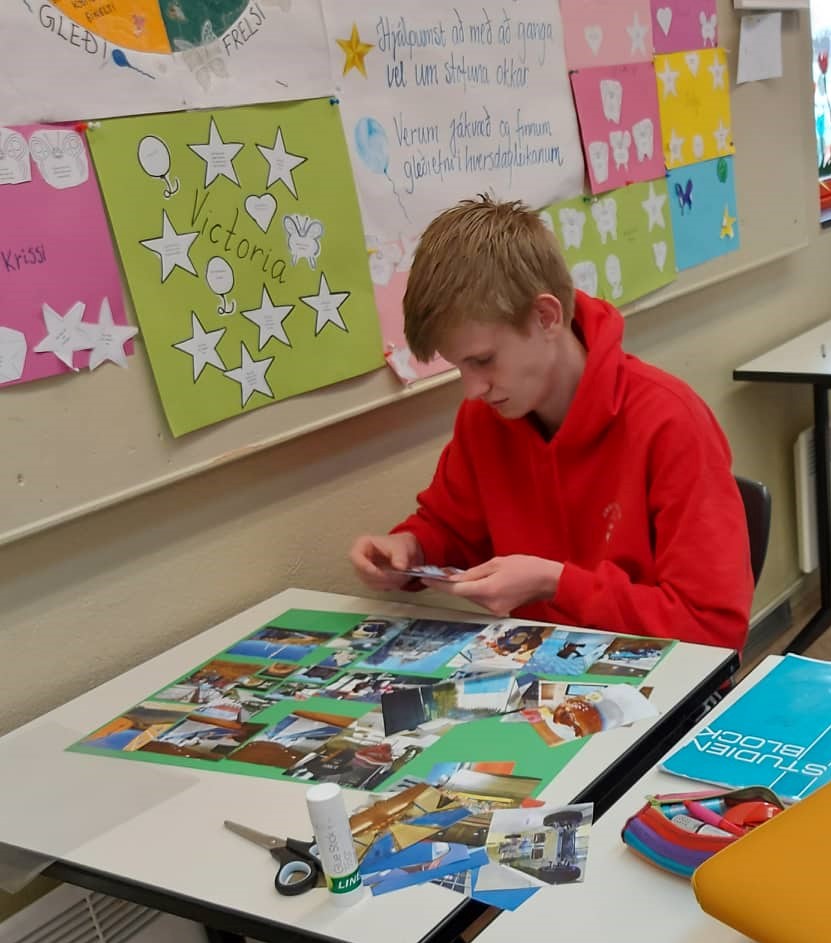 Working on poster for the Erasmus+ wall.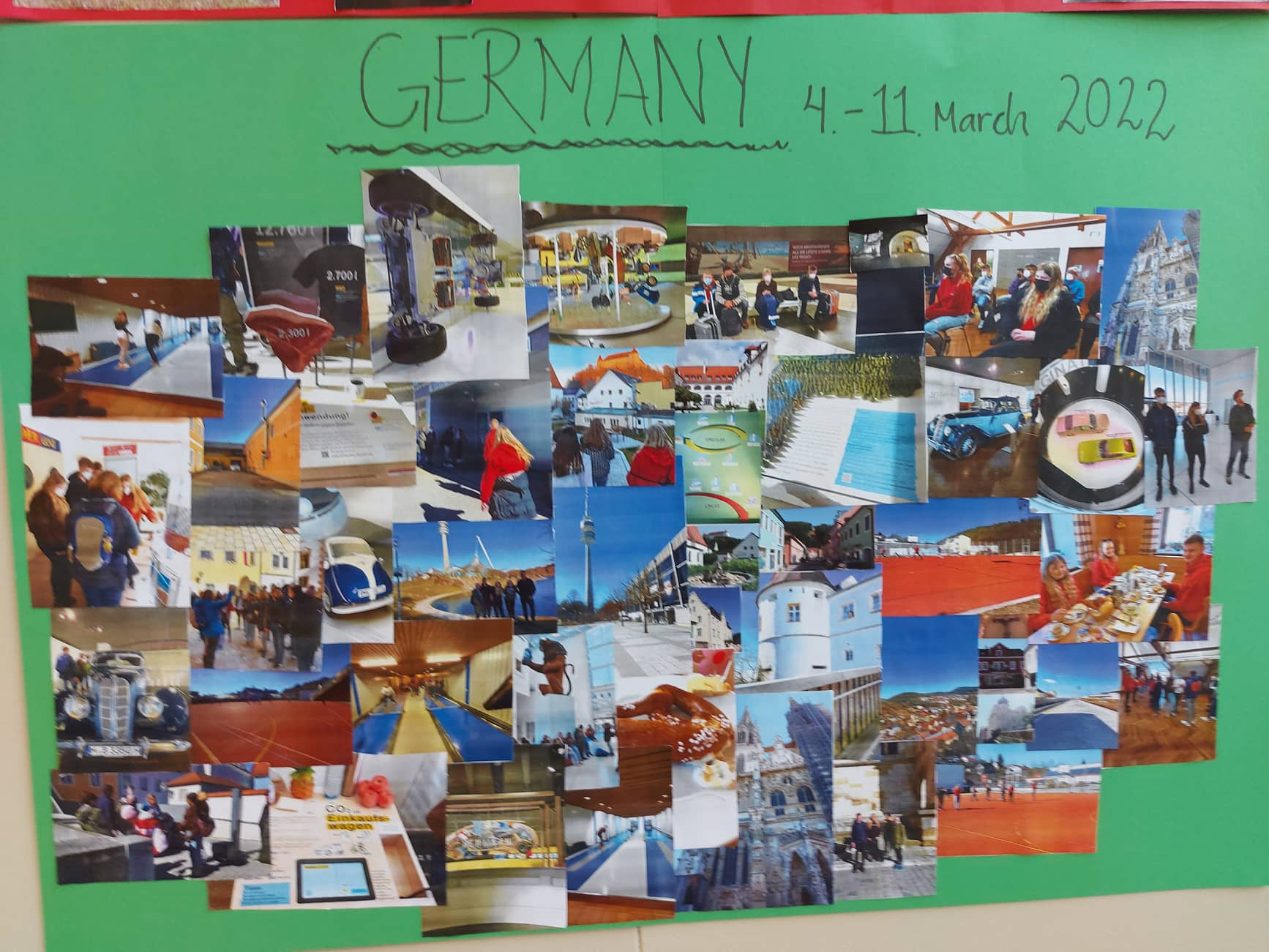                                                                                                                 The outcome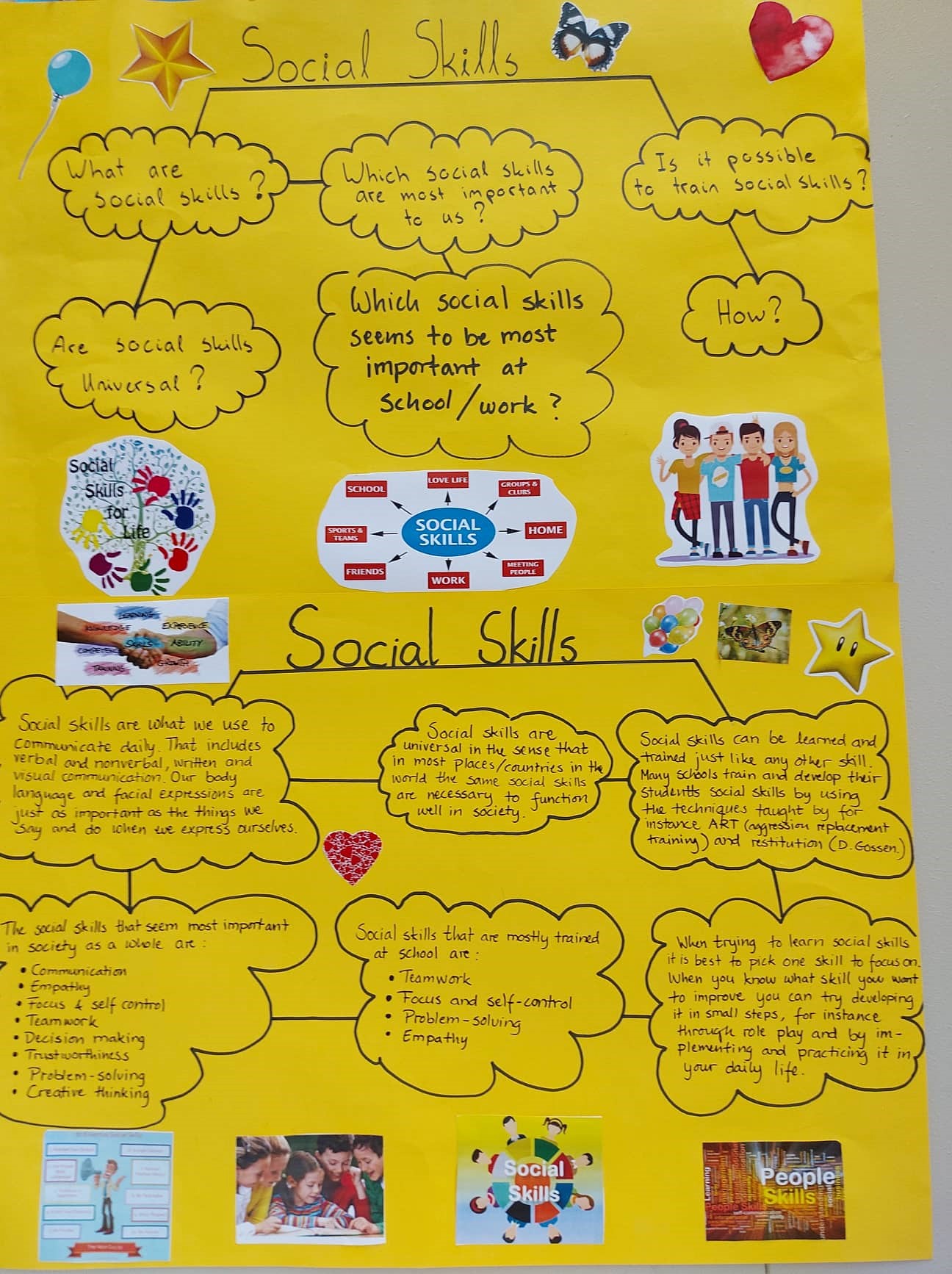                                     Posters on social skills – questions and answers 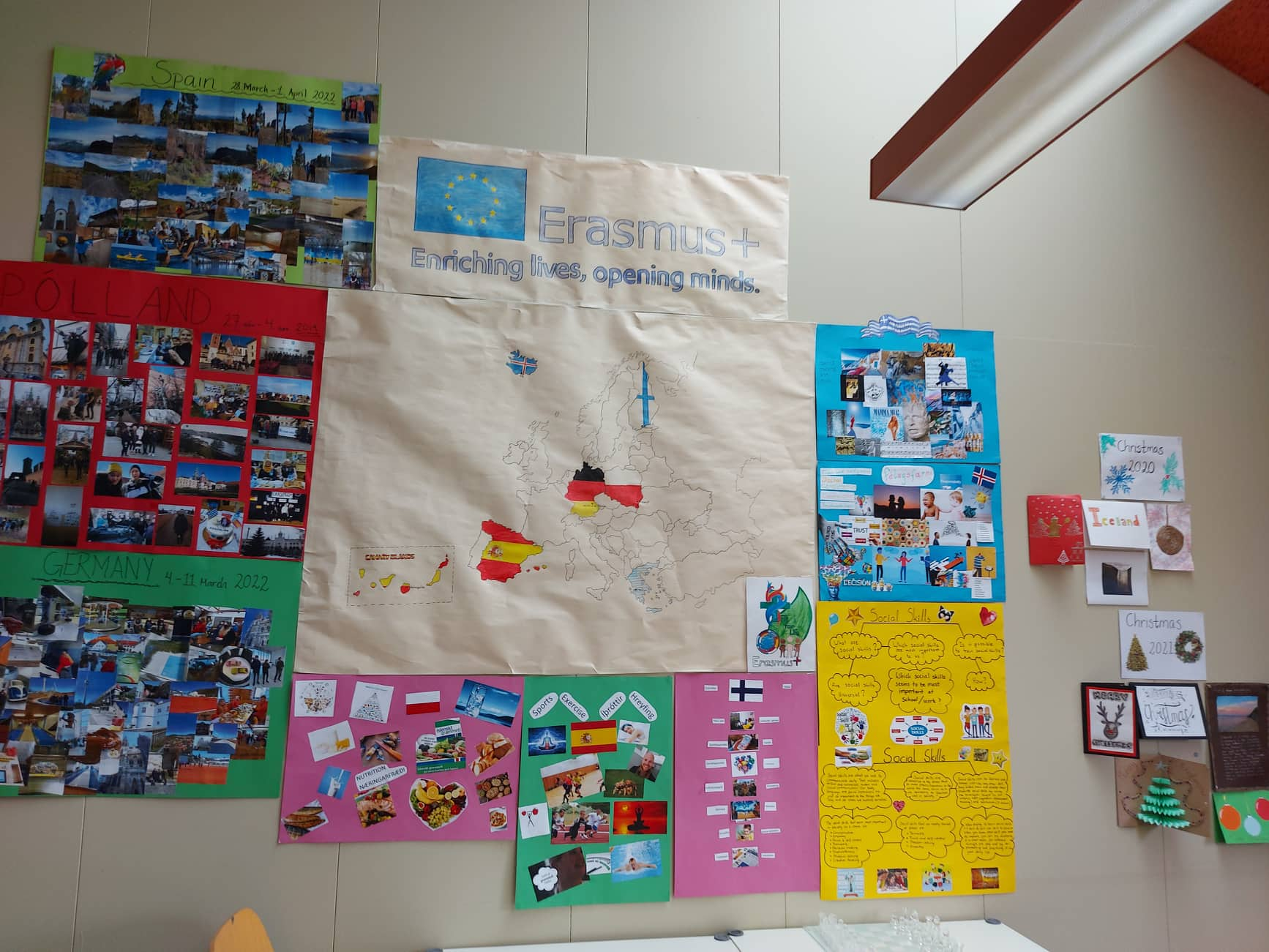                                            Our Erasmus+ wall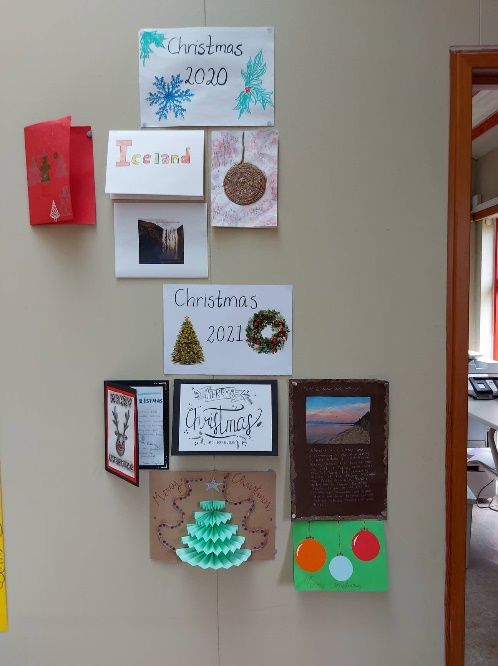 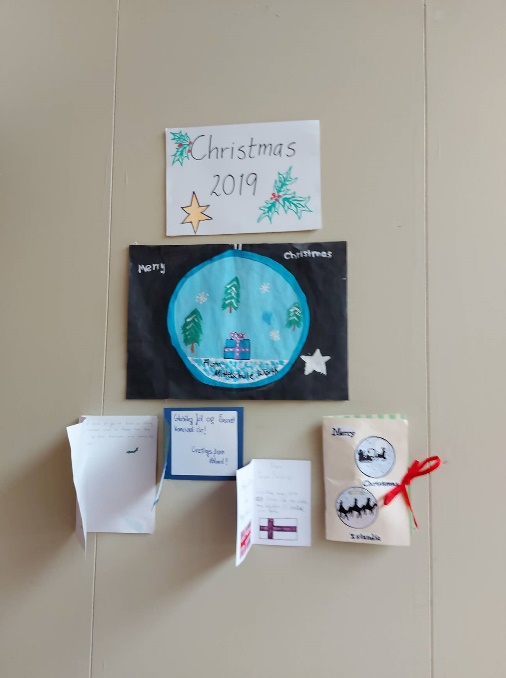           Christmas cards 2019                                                    Christmas cards 2020 - 2021